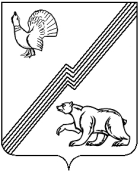 ГЛАВА ГОРОДА ЮГОРСКАХанты-Мансийского автономного округа - ЮгрыПОСТАНОВЛЕНИЕот 27 июня 2022 года								        № 46-пгО внесении изменения в постановление главы города Югорска от 20.07.2016 № 19 «О Порядке командирования лица, замещающего муниципальную должность на постоянной основе в городе Югорске»В соответствии постановлением Губернатора Ханты-Мансийского автономного округа – Югры от 30.12.2005 № 190 «О порядке командирования Губернатора Ханты-Мансийского автономного округа – Югры, лиц, замещающих государственные должности Ханты-Мансийского автономного округа – Югры, и лиц, замещающих должности государственной гражданской службы Ханты-Мансийского автономного округа – Югры»:1. Внести в приложение к постановлению главы города Югорска                       от 20.07.2016 № 19 «О Порядке командирования лица, замещающего муниципальную должность на постоянной основе в городе Югорске»                       (с изменениями от 22.07.2016 № 20, от 28.12.2020 № 65, от 14.03.2022                       № 15-пг) изменение, изложив пункт 6 в следующей редакции:«6. Глава города Югорска, находящийся вне места постоянного исполнения своих полномочий, направляется в служебную командировку из места фактического нахождения, если это не повлечет дополнительных расходов бюджетных средств, с последующим возвращением в место выезда в служебную командировку либо в место постоянного исполнения своих полномочий.».2. Опубликовать постановление в официальном печатном издании города Югорска и разместить на официальном сайте органов местного самоуправления города Югорска.3. Настоящее постановление вступает в силу после его официального опубликования.4. Контроль за выполнением постановления оставляю за собой.Глава города Югорска                                                                 А.Ю. Харлов